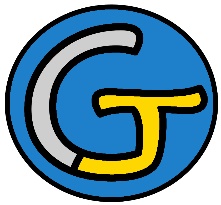 Rallye Lecture Cycle 3Ma famille vampireYann Autret (éditions Lire C’est Partir)Ma famille vampireYann Autret (éditions Lire C’est Partir)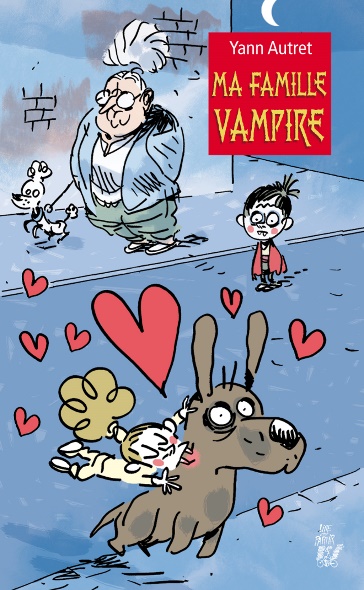 La bande des bizarresLa bande des bizarres6 - Qui Wlad attend-il avec impatience ?	a) Il attend Tom.	b) Il attend Léa.	c) Il attend sa cousine.1 - Pourquoi Léo se moque-t-il de Wlad ?	a) Il se moque de ses habits.	b) Il se moque de son nom.	c) Il se moque de ses dents.1 - Pourquoi Léo se moque-t-il de Wlad ?	a) Il se moque de ses habits.	b) Il se moque de son nom.	c) Il se moque de ses dents.6 - Qui Wlad attend-il avec impatience ?	a) Il attend Tom.	b) Il attend Léa.	c) Il attend sa cousine.2 - Comment sont les pieds de Tom ?	a) Ils sont très grands.	b) Ils sont très petits.	c) Ils sentent très mauvais.2 - Comment sont les pieds de Tom ?	a) Ils sont très grands.	b) Ils sont très petits.	c) Ils sentent très mauvais.7 - Chez qui se rendent Wlad et ses amis ?	a) Ils se rendent chez la maîtresse.	b) Ils se rendent chez les cousins de Wlad.	c) Ils se rendent chez Léo.3 - De qui Wlad est-il amoureux ?	a) Il est amoureux de Léa.	b) Il est amoureux de Samantha.	c) Il est amoureux de Cynthia.3 - De qui Wlad est-il amoureux ?	a) Il est amoureux de Léa.	b) Il est amoureux de Samantha.	c) Il est amoureux de Cynthia.La nuit du chien-vampire3 - De qui Wlad est-il amoureux ?	a) Il est amoureux de Léa.	b) Il est amoureux de Samantha.	c) Il est amoureux de Cynthia.3 - De qui Wlad est-il amoureux ?	a) Il est amoureux de Léa.	b) Il est amoureux de Samantha.	c) Il est amoureux de Cynthia.8 - Que refuse de manger la sœur de Wlad ?	a) Elle refuse de manger de la viande.	b) Elle refuse de manger des légumes.	c) Elle refuse de manger son dessert.4 - Comment s’appelle la petite sœur de Wlad ?	a) Elle s’appelle Tyrelir.	b) Elle s’appelle Portemoné.	c) Elle s’appelle Économy.4 - Comment s’appelle la petite sœur de Wlad ?	a) Elle s’appelle Tyrelir.	b) Elle s’appelle Portemoné.	c) Elle s’appelle Économy.9 - Où les enfants rencontrent-ils le chien ?	a) Ils le rencontrent au supermarché.	b) Ils le rencontrent dans leur jardin.	c) Ils le rencontrent au cimetière.400 ans et toutes mes dents400 ans et toutes mes dents10 - Pourquoi la sœur de Wlad mord-elle le chien ?	a) Car le chien est méchant.	b) Car elle a trop faim.	c) Car elle veut que le chien devienne un vampire.5 - En quoi Wlad se déguise-t-il ?	a) Il se déguise en vampire.	b) Il se déguise en chevalier.	c) Il se déguise en dragon.5 - En quoi Wlad se déguise-t-il ?	a) Il se déguise en vampire.	b) Il se déguise en chevalier.	c) Il se déguise en dragon.10 - Pourquoi la sœur de Wlad mord-elle le chien ?	a) Car le chien est méchant.	b) Car elle a trop faim.	c) Car elle veut que le chien devienne un vampire.Rallye Lecture Cycle 3Rallye Lecture Cycle 3Rallye Lecture Cycle 3Rallye Lecture Cycle 3Rallye Lecture Cycle 3Ma famille vampireYann Autret (éditions Lire C’est Partir)Ma famille vampireYann Autret (éditions Lire C’est Partir)Ma famille vampireYann Autret (éditions Lire C’est Partir)Ma famille vampireYann Autret (éditions Lire C’est Partir)Ma famille vampireYann Autret (éditions Lire C’est Partir)Ma famille vampireYann Autret (éditions Lire C’est Partir)Ma famille vampireYann Autret (éditions Lire C’est Partir)Ma famille vampireYann Autret (éditions Lire C’est Partir)CORRECTIONCORRECTIONCORRECTIONCORRECTIONCORRECTION1 - Pourquoi Léo se moque-t-il de Wlad ?c) Il se moque de ses dents.1 - Pourquoi Léo se moque-t-il de Wlad ?c) Il se moque de ses dents.1 - Pourquoi Léo se moque-t-il de Wlad ?c) Il se moque de ses dents.1 - Pourquoi Léo se moque-t-il de Wlad ?c) Il se moque de ses dents.1 - Pourquoi Léo se moque-t-il de Wlad ?c) Il se moque de ses dents.1 - Pourquoi Léo se moque-t-il de Wlad ?c) Il se moque de ses dents.1 - Pourquoi Léo se moque-t-il de Wlad ?c) Il se moque de ses dents.6 - Qui Wlad attend-il avec impatience ?b) Il attend Léa.6 - Qui Wlad attend-il avec impatience ?b) Il attend Léa.6 - Qui Wlad attend-il avec impatience ?b) Il attend Léa.6 - Qui Wlad attend-il avec impatience ?b) Il attend Léa.6 - Qui Wlad attend-il avec impatience ?b) Il attend Léa.6 - Qui Wlad attend-il avec impatience ?b) Il attend Léa.2 - Comment sont les pieds de Tom ?a) Ils sont très grands.2 - Comment sont les pieds de Tom ?a) Ils sont très grands.2 - Comment sont les pieds de Tom ?a) Ils sont très grands.2 - Comment sont les pieds de Tom ?a) Ils sont très grands.2 - Comment sont les pieds de Tom ?a) Ils sont très grands.2 - Comment sont les pieds de Tom ?a) Ils sont très grands.2 - Comment sont les pieds de Tom ?a) Ils sont très grands.7 - Chez qui se rendent Wlad et ses amis ?c) Ils se rendent chez Léo.7 - Chez qui se rendent Wlad et ses amis ?c) Ils se rendent chez Léo.7 - Chez qui se rendent Wlad et ses amis ?c) Ils se rendent chez Léo.7 - Chez qui se rendent Wlad et ses amis ?c) Ils se rendent chez Léo.7 - Chez qui se rendent Wlad et ses amis ?c) Ils se rendent chez Léo.7 - Chez qui se rendent Wlad et ses amis ?c) Ils se rendent chez Léo.3 - De qui Wlad est-il amoureux ?a) Il est amoureux de Léa.3 - De qui Wlad est-il amoureux ?a) Il est amoureux de Léa.3 - De qui Wlad est-il amoureux ?a) Il est amoureux de Léa.3 - De qui Wlad est-il amoureux ?a) Il est amoureux de Léa.3 - De qui Wlad est-il amoureux ?a) Il est amoureux de Léa.3 - De qui Wlad est-il amoureux ?a) Il est amoureux de Léa.3 - De qui Wlad est-il amoureux ?a) Il est amoureux de Léa.8 - Que refuse de manger la sœur de Wlad ?a) Elle refuse de manger de la viande.8 - Que refuse de manger la sœur de Wlad ?a) Elle refuse de manger de la viande.8 - Que refuse de manger la sœur de Wlad ?a) Elle refuse de manger de la viande.8 - Que refuse de manger la sœur de Wlad ?a) Elle refuse de manger de la viande.8 - Que refuse de manger la sœur de Wlad ?a) Elle refuse de manger de la viande.8 - Que refuse de manger la sœur de Wlad ?a) Elle refuse de manger de la viande.4 - Comment s’appelle la petite sœur de Wlad ?a) Elle s’appelle Tyrelir.4 - Comment s’appelle la petite sœur de Wlad ?a) Elle s’appelle Tyrelir.4 - Comment s’appelle la petite sœur de Wlad ?a) Elle s’appelle Tyrelir.4 - Comment s’appelle la petite sœur de Wlad ?a) Elle s’appelle Tyrelir.4 - Comment s’appelle la petite sœur de Wlad ?a) Elle s’appelle Tyrelir.4 - Comment s’appelle la petite sœur de Wlad ?a) Elle s’appelle Tyrelir.4 - Comment s’appelle la petite sœur de Wlad ?a) Elle s’appelle Tyrelir.9 - Où les enfants rencontrent-ils le chien ?c) Ils le rencontrent au cimetière.9 - Où les enfants rencontrent-ils le chien ?c) Ils le rencontrent au cimetière.9 - Où les enfants rencontrent-ils le chien ?c) Ils le rencontrent au cimetière.9 - Où les enfants rencontrent-ils le chien ?c) Ils le rencontrent au cimetière.9 - Où les enfants rencontrent-ils le chien ?c) Ils le rencontrent au cimetière.9 - Où les enfants rencontrent-ils le chien ?c) Ils le rencontrent au cimetière.5 - En quoi Wlad se déguise-t-il ?a) Il se déguise en vampire.5 - En quoi Wlad se déguise-t-il ?a) Il se déguise en vampire.5 - En quoi Wlad se déguise-t-il ?a) Il se déguise en vampire.5 - En quoi Wlad se déguise-t-il ?a) Il se déguise en vampire.5 - En quoi Wlad se déguise-t-il ?a) Il se déguise en vampire.5 - En quoi Wlad se déguise-t-il ?a) Il se déguise en vampire.5 - En quoi Wlad se déguise-t-il ?a) Il se déguise en vampire.10 - Pourquoi la sœur de Wlad mord-elle le chien ?c) Car elle veut que le chien devienne un vampire.10 - Pourquoi la sœur de Wlad mord-elle le chien ?c) Car elle veut que le chien devienne un vampire.10 - Pourquoi la sœur de Wlad mord-elle le chien ?c) Car elle veut que le chien devienne un vampire.10 - Pourquoi la sœur de Wlad mord-elle le chien ?c) Car elle veut que le chien devienne un vampire.10 - Pourquoi la sœur de Wlad mord-elle le chien ?c) Car elle veut que le chien devienne un vampire.10 - Pourquoi la sœur de Wlad mord-elle le chien ?c) Car elle veut que le chien devienne un vampire.Question1234455678910Points111111111111